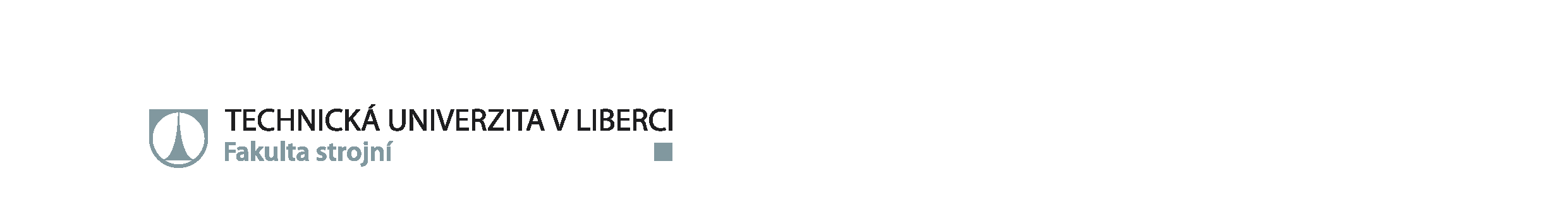 PŘIHLÁŠKA KE STÁTNÍ ZÁVĚREČNÉ ZKOUŠCEJméno a příjmení: …………………………………………………. Osobní číslo: ……………………………..Studijní obor: ………………………………………… Zaměření/katedra: …………………………………….Dne ………………………… jsem odevzdal závěrečnou práci a ve smyslu čl. 13 SZŘ TUL se přihlašuji ke státní závěrečné zkoušce konané v ………………………………….V Liberci dne: …………………………………. Podpis studenta:………………………………………………Telefon: Mail: Místo narození:PŘIHLÁŠKA KE STÁTNÍ ZÁVĚREČNÉ ZKOUŠCEJméno a příjmení: …………………………………………………. Osobní číslo: ……………………………..Studijní obor: ………………………………………… Zaměření/katedra: …………………………………….Dne ………………………  jsem odevzdal závěrečnou práci a ve smyslu čl. 13 SZŘ TUL se přihlašuji ke státní závěrečné zkoušce konané v ……………………………V Liberci dne: …………………………………. Podpis studenta:………………………………………………Telefon: Mail: Místo narození: